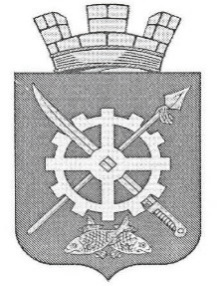 АДМИНИСТРАЦИЯ           АКСАЙСКОГО ГОРОДСКОГО ПОСЕЛЕНИЯРАСПОРЯЖЕНИЕ01.11.2019г.	                                г.  Аксай    	                                   № 298О внесении изменений в распоряжение Администрации Аксайского городского поселения от 03.07.2017г. № 280 «Об утверждении состава общественной комиссии по формированию современной городской среды»В соответствии с Федеральным законом от 06.10.2003 года № 131-ФЗ «Об общих принципах организации местного самоуправления в Российской Федерации», в связи с кадровыми изменениями в Администрации Аксайского городского поселения,- Внести изменения в распоряжение Администрации Аксайского городского поселения от 03.07.2017г.  № 280 «Об утверждении состава общественной комиссии по формированию современной городской среды», изложив пункт 1 распоряжения в следующей редакции: «1. Утвердить состав общественной комиссии по формированию современной городской среды города Аксая:Председатель комиссии – Глава Администрации Аксайского городского поселения Агрызков А. М.Заместитель председателя комиссии – заместитель Главы Администрации Аксайского городского поселения – Бобков Д. А.Секретарь комиссии – начальник отдела архитектуры и градостроительства Администрации Аксайского городского поселения – Тонаканян Н. С.Члены комиссии: Член общественного совета Аксайского района – Бухтоярова Т.А.Член политической партии «ЛДПР» – Хижняк А.П.Член политической партии «КПРФ» – Денисенко Н.А. Главный редактор общественно-политической газеты Аксайского района «Победа» – Лукина Н. А.Член политической партии «Справедливая Россия» – Роговенко А. Н.Член   Всероссийской политической партии «Единая Россия» –Шевченко Е. А. Представитель ОГИБДД ОМВД России по Аксайскому району (по согласованию)Представитель управления по делам гражданской обороны, чрезвычайным ситуациям и пожарной безопасности (по согласованию)Представитель Аксайской районной общественной организации – отделение Ростовской областной общественной организации «Всероссийское общество инвалидов».Контроль исполнения распоряжения возложить на заместителя Главы Администрации Аксайского городского поселения Д. А. Бобкова. Глава Администрации Аксайского городского поселения                                                            А. М. Агрызков Распоряжение вносит общий отдел Администрации Аксайского городского поселения